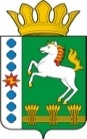 КОНТРОЛЬНО-СЧЕТНЫЙ ОРГАН ШАРЫПОВСКОГО РАЙОНАКрасноярского краяЗаключениена проект Решения Шарыповского окружного Совета депутатов «О внесении изменений в Решение Парнинского сельского Совета депутатов от 12.12.2019 № 64-152 «О бюджете поселения на 2020 год и плановый период 2021-2022 годов» (в ред. от 24.03.2020 № 68-161, от 27.07.2020 № 72-170)08 декабря  2020 год 						       			 № 125Настоящее экспертное заключение подготовлено Контрольно – счетным органом Шарыповского района на основании ст. 157 Бюджетного  кодекса Российской Федерации, ст. 9 Федерального закона от 07.02.2011 № 6-ФЗ «Об общих принципах организации и деятельности контрольно – счетных органов субъектов Российской Федерации и муниципальных образований», ст. 5 Решения Шарыповского районного Совета депутатов от 20.09.2012 № 31/289р «О внесении изменений и дополнений в Решение Шарыповского районного Совета депутатов от 21.06.2012 № 28/272р «О создании Контрольно – счетного органа Шарыповского района» (в ред. от 20.03.2014 № 46/536р, от 25.09.2014 № 51/573р, 26.02.2015 № 56/671р, от 09.11.2017 № 19/197р) и в соответствии со стандартом организации деятельности Контрольно – счетного органа Шарыповского района СОД 2 «Организация, проведение и оформление результатов финансово – экономической экспертизы проектов Решений Шарыповского районного Совета депутатов и нормативно – правовых актов по бюджетно – финансовым вопросам и вопросам использования муниципального имущества и проектов муниципальных программ» утвержденного приказом Контрольно – счетного органа Шарыповского района от 16.12.2013 № 29, Соглашения от 22.01.2015 «О передаче Контрольно-счетному органу Шарыповского района полномочий Контрольно-счетного органа Парнинского  сельсовета по осуществлению внешнего муниципального финансового контроля».Представленный на экспертизу проект Решения Шарыповского окружного Совета депутатов «О внесении изменений и дополнений в Решение Парнинского сельского Совета депутатов от 12.12.2019 № 64-152 «О бюджете поселения на 2020 год и плановый период 2021-2022 годов» (в ред. от 24.03.2020 № 68-161, от 27.07.2020 № 72-170) направлен в Контрольно – счетный орган Шарыповского района 07 декабря 2020 года. Разработчиком данного проекта Решения является администрация Парнинского сельсовета.Мероприятие проведено 07-08 декабря  2020 года.В ходе подготовки заключения Контрольно – счетным органом Шарыповского района были проанализированы следующие материалы:- проект Решения Шарыповского окружного Совета депутатов «О внесении изменений и дополнений в Решение Парнинского сельского Совета депутатов от 12.12.2019 № 64-152 «О бюджете поселения на 2020 год и плановый период 2021-2022  годов»;-  решение Парнинского сельского Совета депутатов от 12.12.2019 № 64-152 «О бюджете поселения на 2020 год и плановый период 2021-2022 годов» (в ред. от 24.03.2020 № 68-161, от 27.07.2020 № 72-170).В соответствии с проектом  Решения Шарыповского окружного Совета депутатов «О внесении изменений и дополнений в Решение Парнинского сельского Совета депутатов от 12.12.2019 № 64-152 «О бюджете поселения на 2020 год и плановый период 2021-2022 годов» предлагается внести изменения в следующие статьи:В статью 1 внести следующей изменения:«1. Утвердить основные характеристики  бюджета поселения  на 2020 год:Таблица 1(рублей)Прогнозируемый общий объем доходов бюджета поселения на 2020 год увеличился в сумме 2 692 575,00 руб. (13,7%), в том числе:за счет налоговых и неналоговых доходов в сумме 547 990,00 руб. (16,03%), из них:   - налог на доходы физических лиц увеличивается в 2020 году на 146 890,0 руб. и составит 466 690,0 руб. Изменение бюджетных назначений производится с учетом информации о фактическом поступлении за 11 месяцев текущего года, а также информации данных налоговой статистики по формам 5-ДДК «Отчет о декларировании доходов физическими лицами» и 5-НДФЛ «Отчет о налоговой базе и структуре начислений по налогу на доходы физических лиц»;- акцизы по подакцизным товарам (продукции), производимым на территории Российской Федерации уменьшаются в 2020 году на 36 880,0 руб. и составит 318 120,0 руб. Изменение бюджетных назначений производится с учетом информации о фактическом поступлении за 11 месяцев текущего года;- единый сельскохозяйственный налог увеличивается в 2020 году на 163 740,0 руб. и составит 195 140,0 руб. Изменение бюджетных назначений производится с учетом информации о фактическом поступлении за 11 месяцев текущего года а также информации данных налоговой статистики по форме 5-ЕСХН (поступил авансовый платеж от плательщиков, зарегистрированных в 2020 году: от КФХ Евтюгина И.А. в сумме 113 300 руб., ИП Зарубина Ю.К. за 2019 год в сумме 80 000 руб.);- налог на имущество физических лиц, взимаемый по ставкам, применяемым к объектам налогообложения, расположенным в границах сельских поселений увеличивается в 2020 году на 30 660,0 руб. и составит 351 960,0 руб. Изменение бюджетных назначений производится с учетом информации о фактическом поступлении за 11 месяцев текущего года и данных отчета УФНС по форме № 5-МН «Отчет о налоговой базе и структуре начислений по местным налогам» за 2019 год;- земельный налог с организаций уменьшается в 2020 году на 365 460,0 руб. и составит 204 640,0 руб. Изменение бюджетных назначений производится с учетом информации о фактическом поступлении за 11 месяцев текущего года и данных отчета УФНС по форме № 5-МН «Отчет о налоговой базе и структуре начислений по местным налогам» за 2019 год;- земельный налог с физических лиц увеличивается в 2020 году на 516 590,0 руб. и составит 2 331 190,0 руб. Изменение бюджетных назначений производится с учетом информации о фактическом поступлении за 11 месяцев текущего года и данных отчета УФНС по форме № 5-МН «Отчет о налоговой базе и структуре начислений по местным налогам» за 2019 год ;- государственная пошлина за совершение нотариальных действий увеличивается в 2020 году на 710,0 руб. и составит 1 210,0 руб. Изменение бюджетных назначений производится с учетом информации о фактическом поступлении за 11 месяцев текущего года, увеличилось количество обратившихся граждан за дубликатами для оформления земельных участков, в связи с оформлением наследства;- доходы, получаемые в виде арендной либо иной платы за передачу в возмездное пользование государственного и муниципального имущества увеличивается в 2020 году на 36 740,0 руб. и составит 43 340,0 руб. Изменение бюджетных назначений производится с учетом информации о фактическом поступлении за 11 месяцев текущего года, а также поступление незапланированных платежей от ООО "Т2Мобайл" (январь, февраль 2020 года в сумме 11728,0 руб., т.к. договор аренды с ЦКС заключен с марта 2020 года) и ООО «Эко-Транс» по  договору аренды мусоровоза КО-440-2 № 24-АПС от 01.08.2020 г в сумме 25000,0 руб. (5 месяцев по 5000,0 руб.);              - прочие доходы от компенсации затрат государства увеличивается в 2020 году на 55 000,0 руб. Изменение бюджетных назначений производится с учетом информации о фактическом поступлении за 11 месяцев текущего года. Поступили суммы за возмещение стоимости коммунальных услуг КГБУ МФЦ за декабрь 2019 г. – 5 634,45 руб. и 2020 г. – 29 500,0 руб., за вырубку древесно-кустарниковой растительности - 586,0 руб., дебиторская задолженность прошлых лет (возмещение пособия по уходу за ребенком до 1,5 лет от ФСС РФ) за 2019 год в сумме 19 287,66 руб.;за счет безвозмездных поступлений в сумме 2 144 585,00 руб. руб. (13,28%). Перераспределены бюджетные ассигнования по доходам, в связи с внесением изменений в бюджетную классификацию доходов с КВД 813 20249999100007150 (прочие межбюджетные трансферты, передаваемые бюджетам сельских поселений из краевого бюджета) на КВД 813 20229999100000150 (прочие субсидии бюджетам сельских поселений), в том числе:     в 2020 году в сумме 6 634 378,0 руб.: - содержание автомобильных дорог общего пользования местного значения за счет средств дорожного фонда  - 669 326,0 руб.;- капитальный ремонт и ремонт автомобильных дорог общего пользования местного значения за счет средств дорожного фонда – 1 321 634,0 руб.;- региональные выплаты и выплаты, обеспечивающие уровень заработной платы работников бюджетной сферы не ниже размера минимальной заработной платы (минимального размера оплаты труда) – 63 750,0 руб.;- обеспечение первичных мер пожарной безопасности – 140 589,0 руб.;-строительство (приобретение) административно-жилых комплексов для предоставления жилых помещений и обеспечения деятельности участковых уполномоченных полиции – 3 750 000,0 руб.;- обустройство и восстановление воинских захоронений за счет средств краевого бюджета – 157 063,69 руб., за счет средств федерального бюджета – 287 555,31 руб.;- частичное финансирование (возмещение) расходов на повышение с 1 июня 2020 года размеров оплаты труда отдельным категориям работников бюджетной сферы – 244 460,0 руб.;в 2021 году в сумме 2 324 506,0 руб.:- содержание автомобильных дорог общего пользования местного значения за счет средств дорожного фонда  - 696 096,0 руб.;- капитальный ремонт и ремонт автомобильных дорог общего пользования местного значения за счет средств дорожного фонда – 1 431 585,0 руб.;- обеспечение первичных мер пожарной безопасности – 196 825,0 руб.;в 2022 году в сумме 2 352 349,0 руб.: - содержание автомобильных дорог общего пользования местного значения за счет средств дорожного фонда  - 723 939,0 руб.;- капитальный ремонт и ремонт автомобильных дорог общего пользования местного значения за счет средств дорожного фонда – 1 431 585,0 руб.;- обеспечение первичных мер пожарной безопасности – 196 825,0 руб.Общий объем расходов бюджета поселения на 2020 год увеличился  в сумме 2 290 525,00 руб.  (11,38%).Анализ изменения расходов бюджета поселения на 2020 годТаблица 2(руб.)По подразделу 0102 «Функционирование высшего должностного лица субъекта РФ и органа местного самоуправления» увеличение бюджетных ассигнований в сумме 48 812,00 руб. (5,75%), в том числе: на частичное финансирование расходов на повышение с 1 июня 2020 года размеров оплаты труда в сумме 2 812,00 руб., на оплату расчета главы сельсовета в связи с окончанием полномочий в сумме 46 000,00 руб.По подразделу 0104 «Функционирование Правительства РФ, высших органов исполнительной власти субъектов РФ, местных администраций» увеличение бюджетных ассигнований в сумме 139 356,05 руб. (3,07%), из них :- увеличение в сумме 19 778,00 руб. на частичное финансирование расходов на повышение с 1 июня 2020 года размеров оплаты труда;- уменьшение в сумме 21 250,00 руб., в связи с экономией средств на региональные выплаты и выплаты, обеспечивающие уровень заработной платы работников бюджетной сферы не ниже размера минимальной заработной платы (минимального размера оплаты труда);- уменьшение в сумме 16 000,00 руб., в связи с экономией средств на горюче-смазочные средства;- уменьшение в сумме 35 282,06 руб., в связи с экономией средств на пособие по сокращению сотрудников администрации Парнинского сельсовета;- увеличение в сумме 152 110,11 руб. на увеличение фонда оплаты труда, в связи с ликвидацией организации, на выплату пособия;- увеличение в сумме 40 000,00 руб. на выплаты персоналу в целях обеспечения выполнения функций государственными (муниципальными) органами, казенными учреждениями, органами управления государственными внебюджетными фондами (пособие по сокращению персонала).По подразделу 0113 «Другие общегосударственные вопросы» увеличение бюджетных ассигнований в сумме 16 064,00 руб. (156,11%), из них:- в сумме 64,00 руб. на выполнение государственных полномочий по созданию и обеспечению деятельности административных комиссий;- в сумме 16 000,00 руб.  на выполнение кадастровых работ по межеванию границ, изготовлению межевого плана и техническому учету объекта капитального строительства, расположенного в д. Сартачуль.             По подразделу 0309 «Защита населения и территории от чрезвычайных ситуаций природного и техногенного характера, гражданская оборона» уменьшение бюджетных ассигнований в сумме 20 000,00 руб., в связи с экономией расходов ассигнований в сумме 20 000,00 руб., в связи с экономией расходовассигнований в сумме 5 000,00 руб. (100,00%), в связи с экономией расходов на комплексные меры профилактики проявлений терроризма и экстремизма на территории Парнинского сельсовета.                                По подразделу 0409 «Дорожное хозяйство» увеличение бюджетных ассигнований в сумме 91 220,00 руб. (3,53%), из них:- увеличение в сумме 150 000,00 руб. на  отсыпку дороги в с. Парная, ул. Гайдара;- уменьшение в сумме 58 780,00 руб. на содержание улично-дорожной сети сельского поселения, в связи с уменьшением поступления  акцизов по подакцизным товарам (продукции), производимым на территории Российской Федерации.По подразделу 0412 «Другие вопросы в области национальной экономики» уменьшение бюджетных ассигнований в сумме 20 000,00 руб., в связи с экономией расходов на уничтожение дикорастущей конопли.По подразделу 0501 «Жилищное хозяйство» увеличение бюджетных ассигнований в сумме 1 020 000,00 руб. (26,41%) на строительство (приобретение) административно – жилых комплексов для предоставления жилых помещений и обеспечения деятельности участковых уполномоченных полиции.По подразделу 0502 «Коммунальное хозяйство» увеличение бюджетных ассигнований в сумме 764 474,95 руб. (132,25%), из них:- увеличение в сумме 330 022,00 руб. на текущий ремонт сетей водоснабжения от водопроводной башни по ул. 40 лет Победы, 1а до колодца № 1 по ул. Гайдара в с. Парная;- увеличение в сумме 72 417,00 руб. на утепление водонапорной башни по ул.40 лет Победы в с. Парная;- увеличение в сумме 32 791,00 руб. на текущий ремонт сетей водоснабжения по ул. Лесная, ул. Совхозная в с. Парная;- увеличение в сумме 187 211,00 руб. на текущий ремонт оборудования в котельной с. Большое Озеро, ул. Школьная;- увеличение в сумме 149 810,00 руб. на ремонт котла № 1 в котельной в с. Парная, пер. Школьный, 3д/2;- уменьшение в сумме 7 776,05 руб. за счет экономии бюджетных ассигнований по решению неотложных вопросов в сфере жилищно-коммунального хозяйства.По подразделу 0503 «Благоустройство» увеличение бюджетных ассигнований в сумме 243 600,00 руб. (9,44%), из них:- увеличение в сумме 15 650,00 руб. на обустройство и восстановление воинских захоронений;- увеличение в сумме 300 000,00 руб. на разработку научно-проектной документации на ремонтно-реставрационные работы воинских захоронений;- увеличение в сумме 50 000,00 руб. на приобретение ламп для уличного освещения;- уменьшение в сумме 121 050,00 руб. за счет экономии бюджетных ассигнований по расходам на содержание и ремонт уличного освещения.По подразделу 0505 «Другие вопросы в области жилищно - коммунального хозяйства» уменьшение бюджетных ассигнований в сумме 8 002,00 руб. (100,00%), за счет экономии бюджетных ассигнований по расходам на расходы по капитальному ремонту, реконструкции, находящихся в муниципальной собственности объектов коммунальной инфраструктуры, источников тепловой энергии и тепловых сетей, объектов электросетевого хозяйства и источников электрической энергии, а также на приобретение технологического оборудования, спецтехники для обеспечения функционирования систем теплоснабжения, электроснабжения, водоснабжения, водоотведения и очистки сточных вод.Дефицит бюджета и источники финансирования дефицита бюджета поселения уменьшились на сумму 402 050,00 руб. (72,55%) и составляют в сумме 152 090,83 руб. Сумма дефицита бюджета поселения не превышает 10 процентов утвержденного общего годового объема доходов местного бюджета  установленного статьей 92.1 Бюджетного кодекса Российской Федерации.Статью 9 «Дорожный фонд Парнинского сельсовета» изложить в следующей редакции:«Утвердить объем бюджетных ассигнований дорожного фонда Парнинского сельсовета на 2020 год в сумме 2 677 786,78 руб., в том числе за счет остатка денежных средств 2019 года – 218 706,78 руб., за счет акцизов по подакцизным товарам (продукции), производимым на территории Российской Федерации – 318 120,0 руб., за счет прочих субсидий из краевого бюджета – 1 990 960,0 руб., за счет иных межбюджетных трансфертов из районного бюджета – 150 000,0 руб.; на 2021 год в сумме 2 519 597,0 руб., в том числе за счет акцизов по подакцизным товарам (продукции), производимым на территории Российской Федерации – 367 600,0 руб., за счет налога на доходы физических лиц – 24 316,0 руб., за счет прочих субсидий из краевого бюджета – 2 127 681,0 руб.; на 2022 год в сумме 2 562 440,0 руб., в том числе за счет акцизов по подакцизным товарам (продукции), производимым на территории Российской Федерации – 382 600,0 руб., за счет налога на доходы физических лиц – 24 316,0 руб., за счет прочих субсидий из краевого бюджета – 2 155 524,0 руб.».           3. Приложения  4, 5, 7, 8 излагаются в новой редакции, согласно приложениям 2-6  к Проекту Решения Парнинского сельского Совета депутатов.При проверке правильности планирования и составления проекта Решения  нарушений не установлено.На основании выше изложенного Контрольно – счетный орган  Шарыповского района предлагает принять проект Решения Шарыповского окружного Совета депутатов «О внесении изменений и дополнений в Решение Парнинского сельского Совета депутатов от 12.12.2019 № 64-152 «О бюджете поселения на 2020 год и плановый период 2021-2022 годов» (в ред. от 24.03.2020 № 68-161, от 27.07.2020 № 72-170). Председатель Контрольно – счетного органа						                Г.В. Савчук					Предыдущая редакцияПредлагаемая редакцияОтклонение % изменения1) прогнозируемый общий объем доходов бюджета поселения в сумме19 568 696,0022 261 271,00+ 2 692 575,00113,762) общий объем расходов бюджета поселения  в сумме20 122 836,8322 413 361,83+ 2 290 525,00111,383) дефицит бюджета поселения  в сумме554 140,83152 090,83- 402 050,0027,454) источники финансирования дефицита бюджета поселения  в сумме554 140,83152 090,83- 402 050,0027,45наименование показателя бюджетной классификацииРаздел, подразделпредыдущая редакция предлагаемая редакция отклонение% отк.12345 (4-3)6Общегосударственные вопросы01005 411 554,445 615 786,49204 232,05103,77функционирование высшего должностного лица субъекта РФ и органа местного самоуправления0102849 376,49898 188,4948 812,00105,75функционирование Правительства РФ, высших органов исполнительной власти субъектов РФ, местных администраций01044 541 887,954 681 244,00139 356,05103,07резервные фонды011110 000,0010 000,000,00100,00другие общегосударственные вопросы011310 290,0026 354,0016 064,00256,11Национальная оборона0200397 400,00397 400,000,00100,00мобилизационная и вневойсковая подготовка0203397 400,00397 400,000,00100,00Национальная безопасность и правоохранительная деятельность0300153 619,00148 619,00- 5 000,0096,75защита населения и территории от чрезвычайных ситуаций природного и техногенного характера, гражданская оборона03095 000,000,00- 5000,000,00обеспечение пожарной безопасности0310148 619,00148 619,000,00100,00Национальная экономика04002 606 566,782 677 786,7871 220,00102,73дорожное хозяйство04092 586 566,782 677 786,7891 220,00103,53Другие вопросы в области национальной экономики041220 000,000,00- 20 000,000,00Жилищно - коммунальное хозяйство05007 030 196,619 050 269,562 020 072,95128,73жилищное хозяйство05013 862 755,604 882 755,601 020 000,00126,41коммунальное хозяйство0502578 034,051 342 509,00764 474,95232,25благоустройство05032 581 404,962 825 004,96243 600,00109,44другие вопросы в области жилищно - коммунального хозяйства05058 002,000,00- 8 002,000,00Культура, кинематография08004 499 500,004 499 500,000,00100,00культура08014 499 500,004 499 500,000,00100,00Социальная политика100024 000,0024 000,000,00100,00пенсионное обеспечение100124 000,0024 000,000,00100,00ВСЕГО РАСХОДЫ20 122 836,8322 413 361,832 290 525,00111,38